PROMISES - Writing AssignmentAfter viewing the brief introduction of each of the seven children featured in the PROMISES documentary, you were asked to select a child of your choice to follow more closely and take notes on their lives: experiences, attitudes, challenges, fears, hopes and dreams for the future, etc.  You were asked to imagine walking beside your selected child throughout the film, asking any questions that came to mind.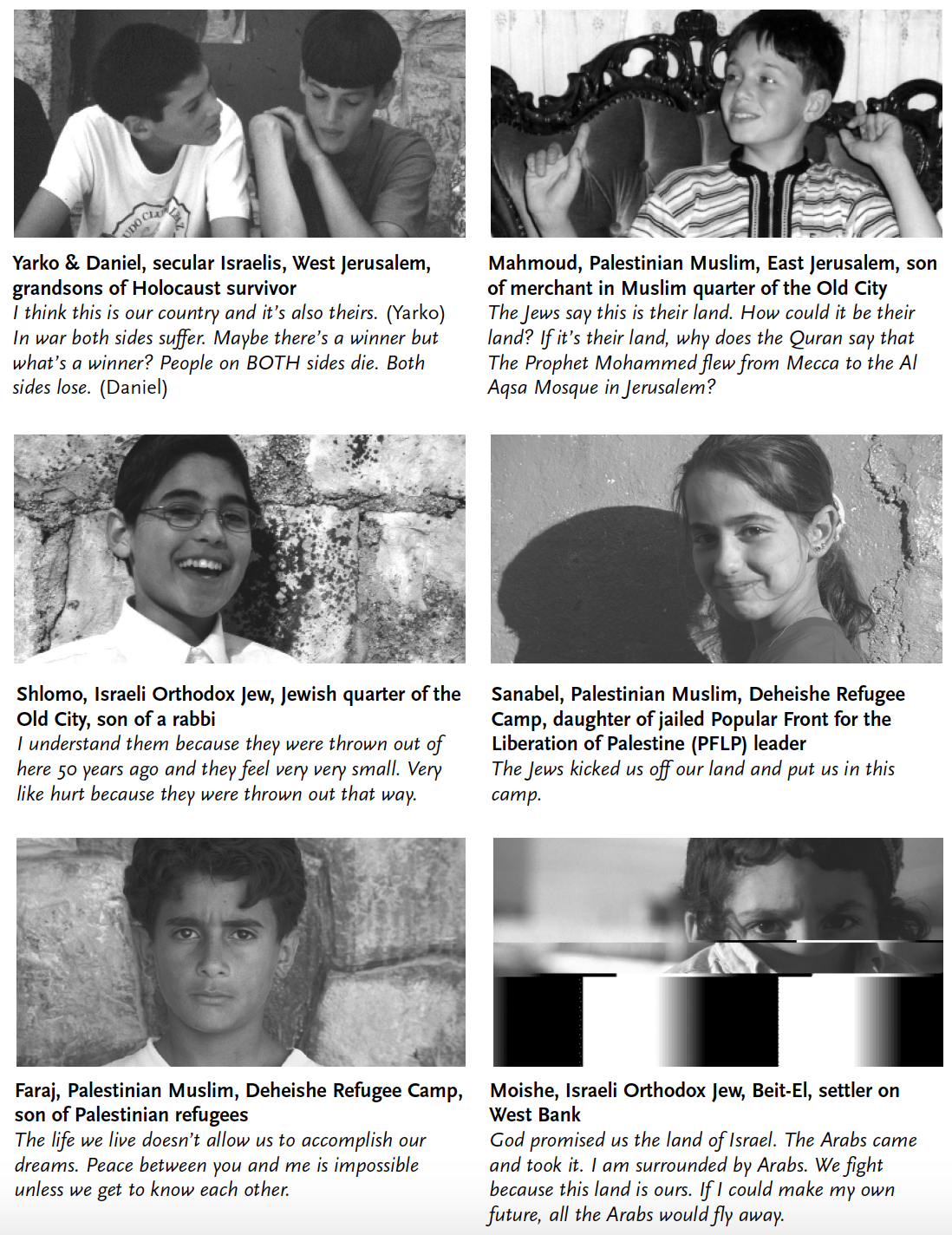 You will now write an informational feature article for National Geographic Magazine based on your new knowledge of the Israeli/Palestinian conflict and the perspective of the child you followed.  You are to choose one of the following formats for your article:You will write your informational feature article from your own perspective and based on the new knowledge you have gained from our study of the Israeli/Palestinian conflict and the perspective of the child you chose to follow.You are the child you chose to follow and your informational feature article will be written from that child’s perspective.Your informational feature article will be in the format of an interview between you and the child you chose to follow.Informational Feature Article - An informational feature article is a creative article that deals with real events. Unlike straight news articles, it places emphasis on the people involved rather than on the facts of the news.  The article serves as a human interest history lesson.  It puts a “human face” on history. In other words, it lets the reader know something about the people who were part of history.The writer also makes a personal connection to the subject and includes his/her voice.Feature Article OrganizerStep OneFeature Article OrganizerStep TwoFeature Article OrganizerStep Three*****Remember to DOCUMENT your sources!****Feature Article OrganizerStep FourDifferent Types of LeadsIt is very important to have an engaging lead to capture the attention of the reader into your piece. There are many different ways to grab a reader’s attention:DialogueA scene with a character engaged in an activityA startling argumentA contrastA generalizationA questionAn intriguing detailAn anecdoteA quotationA “face” for an issue or an eventA “what-if” or “might-have-been”The effect (of a causeList Possible Topics:Topic/Idea Selected:Why?List things your audience may already know about your topic:List things your audience needs to know about your topic:Focusing on what your audience needs to know, what is the focused purpose of your feature article?